О внесении изменений в решение Совета Билярского сельского поселения Алексеевского муниципального района РТ № 89 от 17.12.2018 г. «О бюджете Билярскогосельского поселения Алексеевского муниципальногорайона на 2019 год и на плановый период 2020 и 2021 годов»В целях перерегистрации незавершенных бюджетных обязательств 2018 года и погашения кредиторской задолженности по состоянию на 01.01.2019г внести в решение Совета Билярского сельского поселения Алексеевского муниципального района от 17.12.2018 года  № 89 «О бюджете Билярского сельского поселения Алексеевского муниципального района на 2019 год и на плановый период 2020 и 2021 годов» следующие изменения, за счет бюджетных средств оставшихся на 01.01.2019 года:1.В приложение № 5 «Распределение бюджетных ассигнований по разделам и подразделам, целевым статьям и видам расходов классификации расходов  бюджета                                                                                                  Билярского сельского поселения на 2019 год» внести следующие изменения:2.В приложение № 6 «Ведомственная структура расходов бюджета Билярского сельского поселения на 2019 год» внести следующие изменения:3.Настоящее решение вступает в силу со дня его официального размещения в сети Интернет и распространяется на правоотношения, возникшие с 1 января 2019 года.Глава Билярского сельскогопоселения Алексеевского муниципального района,Председатель Совета     	                                                         Г.Г.Хабибулли   СОВЕТБИЛЯРСКОГОСЕЛЬСКОГО ПОСЕЛЕНИЯАЛЕКСЕЕВСКОГО МУНИЦИПАЛЬНОГО РАЙОНА РЕСПУБЛИКИ ТАТАРСТАН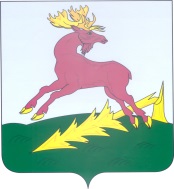 ТАТАРСТАН РЕСПУБЛИКАСЫАЛЕКСЕЕВСКМУНИЦИПАЛЬ РАЙОНЫНЫҢБИЛӘР АВЫЛҖИРЛЕГЕ СОВЕТЫ     РЕШЕНИЕс. Билярск                               ПРОЕКТ                  КАРАРтыс.рублейНаименованиеРзПРЦСРВРсуммаСтроку «Общегосударственные вопросы»012491,5Изложить в следующей редакции «Общегосударственные вопросы»012731,5Строку «Функционирование исполнительных органов»01041099,4Изложить в следующей редакции «Функционирование исполнительных органов»01041339,4Строку «Центральный аппарат»010499 0 00 020401098,4Изложить в следующей редакции «Центральный аппарат»010499 0 00 020401338,4Строку «Закупка товаров, работ и услуг для государственных (муниципальных) нужд»010499 0 00 02040200488,6Изложить в следующей редакции «Закупка товаров, работ и услуг для государственных (муниципальных) нужд»010499 0 00 02040200728,6Строку «Всего расходов»7878,3Изложить в следующей редакции  «Всего расходов»8118,3тыс.рубтыс.рубНаименованиеВедомствоР3ПРПРЦСРЦСРЦСРЦСРВРВРСумма на годСумма на годСтроку «Общегосударственные вопросы»532012491,52491,5Изложить в следующей редакции «Общегосударственные вопросы»532012731,52731,5Строку «Функционирование исполнительных органов»5320104041099,41099,4Изложить в следующей редакции «Функционирование исполнительных органов»5320104041339,41339,4Строку «Центральный аппарат»53201040499 0 00 0204099 0 00 0204099 0 00 0204099 0 00 020401098,41098,4Изложить в следующей редакции «Центральный аппарат»53201040499 0 00 0204099 0 00 0204099 0 00 0204099 0 00 020401338,41338,4Строку «Закупка товаров, работ и услуг для государственных (муниципальных) нужд»53201040499 0 00 0204099 0 00 0204099 0 00 0204099 0 00 02040200200488,6488,6Изложить в следующей редакции «Закупка товаров, работ и услуг для государственных (муниципальных) нужд»53201040499 0 00 0204099 0 00 0204099 0 00 0204099 0 00 02040200200728,6728,6Строку «Всего расходов»7878,37878,3Изложить в следующей редакции  «Всего расходов»8118,38118,3